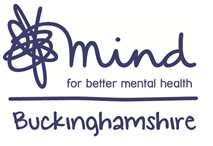 *Please note: cancellations of less than five working days’ notice will incur a charge of 50% of the agreed cost. *The presence of a member of staff will be required throughout the session.Organisation:Address:Lead Contact:  Job Title:Telephone:Email: 	Secondary Contact: Telephone:Email:How did you hear about us?DateTime FromTime ToAge / YearApprox group numberSex:M/F/MixOffice Use OnlyPlease add any additional information here:Please add any additional information here:Please add any additional information here:Please add any additional information here:Please add any additional information here:Please add any additional information here:Please add any additional information here:Mental Health AwarenessAssemblyStigmaWorkshopAnxiety and stressOther5 Ways to Wellbeing